NORTHGATE SCHOOL ARTS COLLEGE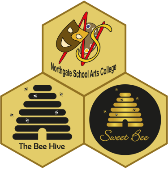 Job Title:				Deputy Head of The Bee HiveResponsible to:			The Head of The Bee HiveSupervisory Responsibilities:	To deputise for the Head of The Bee Hive in their                                                            absence.This person specification should be read in conjunction with the latest School Teachers’ Pay and Conditions Document.  It may be modified by the Head of The Bee Hive, with your agreement, to reflect or anticipate changes in the job, commensurate with the salary and job title.EssentialDesirableQualificationsQualified teacher status or recognised equivalent (DfE recognised)Recent leadership and/or management trainingAccredited training in specific areas of special education, e.g. autism, PMLDHigher Safeguarding qualification would be desirableTeam Teach intermediate or advanced tutor would be desirableExperience – show evidence ofExperience – show evidence ofAt least 2 years’ successful proven track record of excellent creative and structured teaching within the special needs environmentExperience of teaching in more than one key stageRecent experience of working successfully as a senior leader in a school (minimum 2 years)Evidence of major whole school responsibilities and experience of turning policy into effective and successful practiceExperience of working with and developing links with the communityLeadership of a significant area or phase or inclusion including responsibility for raising standards across the whole schoolExperience of working with and involving school GovernorsExperience of a range of successful learning and teaching strategies for SEN students and an understanding of what constitutes outstanding teachingExperience of leading an area of student welfare and/or pastoral systems across a schoolEssentialDesirableProfessional KnowledgeProfessional KnowledgeA clear understanding of the essential qualities necessary for effective teaching and learningUnderstanding of effective behaviour and teaching strategies frequently used within the Special school setting and experience in effective pastoral systems in a SEND contextUnderstanding of the implementation of TEACCH and PECSUp to date knowledge of statutory regulations and guidance relating to the post including understanding of OFSTED requirements and latest developments in special educationProfessional Skills – Demonstrate experience of Professional Skills – Demonstrate experience of Analysis of data, to evaluate the performance of pupil groups, pupil progress and plan an appropriate course of action for whole school improvementOFSTED inspection and following action planningCurriculum leadership action planning and resource managementLeading alongside the Head Teacher, the annual appraisal process for all identified support and teaching staffDevelopment and review whole school systems to ensure robust evaluation of school performance and actions to secure improvementsLeading and manage a school team/s to successfully achieve agreed goalsBeing an effective team player that works collaboratively and effectively with othersDeveloping and delivering effective and inspirational professional development for staff (including mentoring and coaching as appropriate)Communicating effectively to a wide range of different audiences (verbal, written, using ICT as appropriate)Demonstrating high quality teaching strategies to meet the wide range of ages and abilities of our pupilsEssentialDesirableProfessional Skills – Demonstrate experience of (continued)Professional Skills – Demonstrate experience of (continued)Support, motivate and inspire both colleagues and pupils by leading through exampleContributing effectively to the work of the Head Teacher and senior leadership teamDeal successfully with situations that may include tackling difficult situations and conflict resolutionWorking successfully with a range of external agenciesThink creatively and imaginatively to solve problems and identify opportunitiesFacilitate a collaborative approach to decision makingDemonstrate experience of and commitment to:Demonstrate experience of and commitment to:Be approachable and have a sense of humourDesignated person for safeguarding trainedEqualitiesPromoting the school’s vision and ethosHigh quality, stimulating learning environmentRelating positively to and showing respect for all members of the school and wider communityOngoing relevant professional self-development and reflective practiceSafeguarding and child protectionThe candidate will ideally be able to evidence the ability to lead on one or more of the following areas:The candidate will ideally be able to evidence the ability to lead on one or more of the following areas:The 14-19 ‘work-based’ curriculum including relevant accreditationPlanning, determining and organising major curriculum areasA secure understanding of assessment strategies and the use of assessment to inform the next stages of learningAbility to analyse data, develop strategic plans, set targets and monitor, evaluate and report progress towards these